Для просмотра списка детей, получающих ГСП, перейдите по раскрывающему списку «Личный кабинет-Помощь для вас», выберите раздел «Гарантированные социальные пакеты». На этом разделе вы можете выбрать на раскрывающем списке ФИО получателя и нажать на кнопку «Посмотреть список ГСП». На раскрывающем списке выходят имена детей, которые получают ГСП.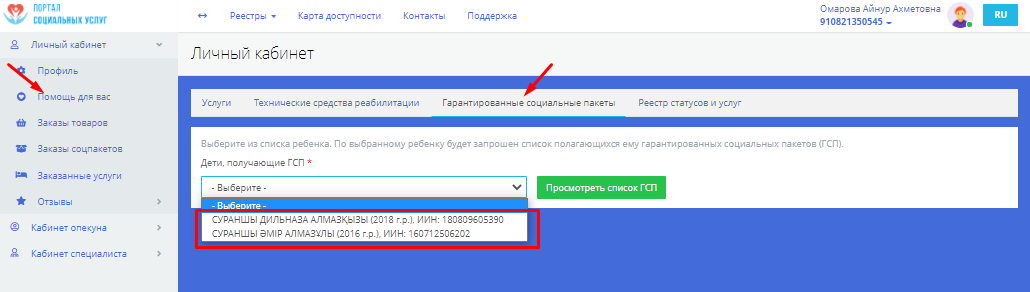 Для просмотра списка ГСП, полагающихся ребенку, выберите получателя и нажмите на кнопку «Посмотреть список ГСП». Вам откроется список ГСП, который полагается получателю. Для просмотра списка соцпакетов, подобранных по ГСП на открывшейся странице нажмите на кнопку «Выбрать соцпакет». 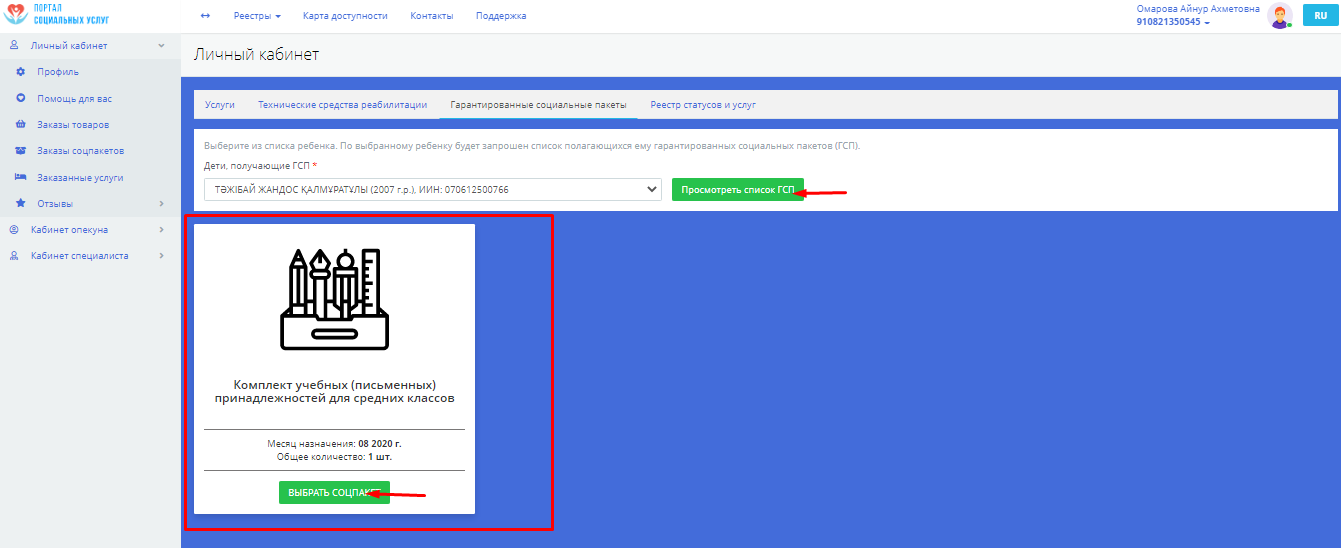 Вам откроется список найденных соцпакетов, подобранных по ГСП поставщиков, которые оказывают помощь на вашем регионе, и следующая информация по каждому найденному соцпакету: сведения о поставщике, код соцпакета и предоставляется возможность «Заказать соцпакет», «Просмотреть соцпакет». Портал подсчитывает и отображает вам общее количество найденных соцпакетов, подобранных по виду ГСП.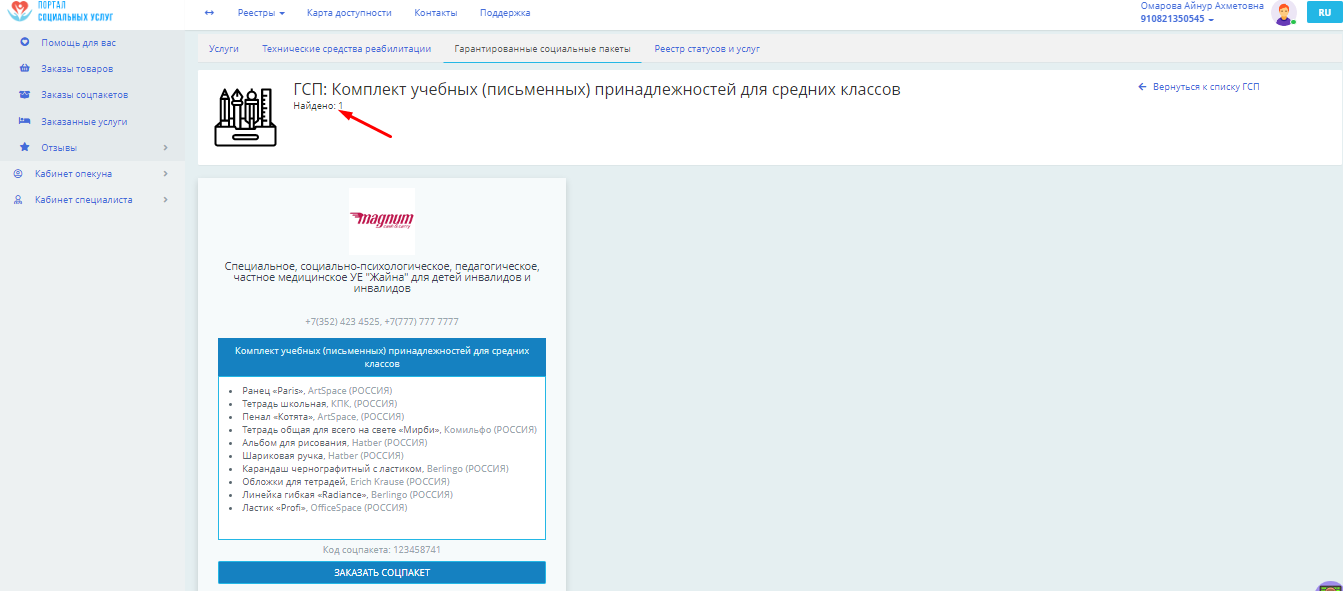 После того, как вы выберите соцпакет из списка соцпакетов, подобранных по ГСП ребенку, вы можете его заказать. Для этого нажмите на кнопку «Заказать соцпакет». 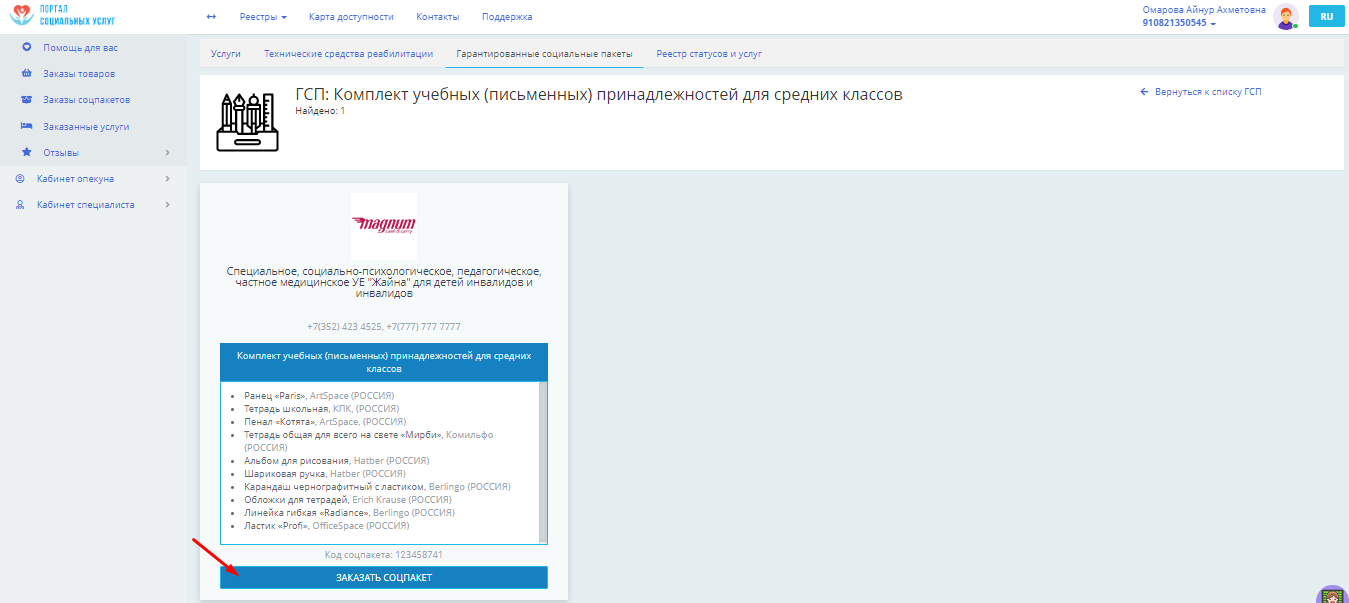 Вам откроется окно для заполнения. Вы можете посмотреть состав соцпакета на верхней части окна. Далее укажите количество заказываемого соцпакета, укажите способ доставки и заполните контактные данные. После заполнения всех полей нажмите на кнопку «Создать».Примечание: Если вы выбрали способ доставки «Самовывоз», то дополнительно выбираете один адрес самовывоза из списка адресов самовывоза соцпакета.Если вы выбрали способ доставки «Доставка поставщиком», у вас автоматический появится адрес, который вы можете выбрать.Вы можете заказывать соцпакет в количестве не более назначенного количества. 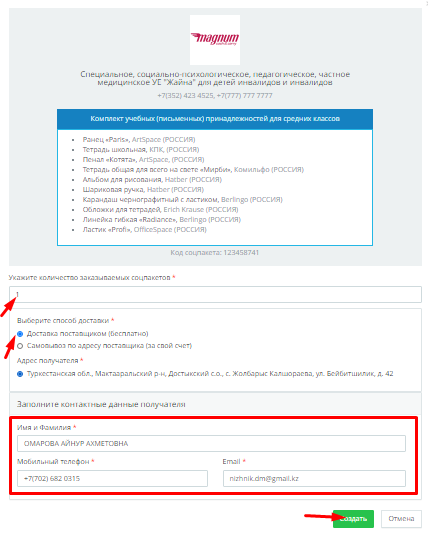 Откроется окно выбора ключей для подписания ЭЦП. Выберите ключ «RSA». Введите пароль нажмите «Подписать». 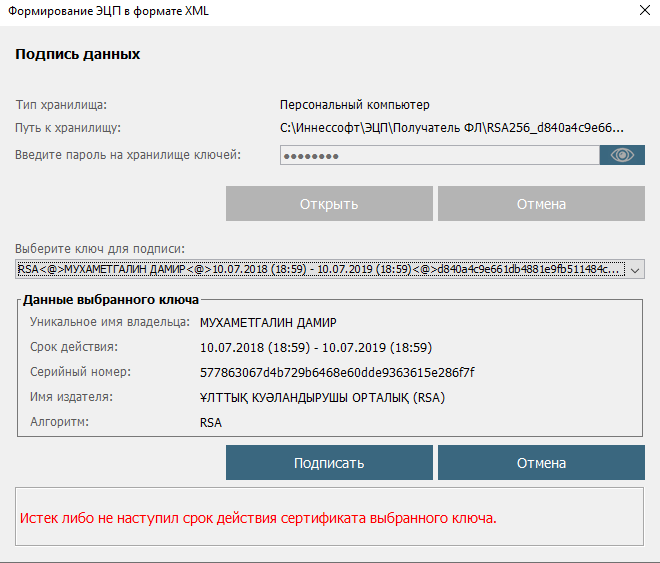 После подписания ключем ЭЦП, вам выйдет уведомление о том, что заказ успешно создан и ваше следущее действие подтвердить и подписать заявление о возмещении ГСП.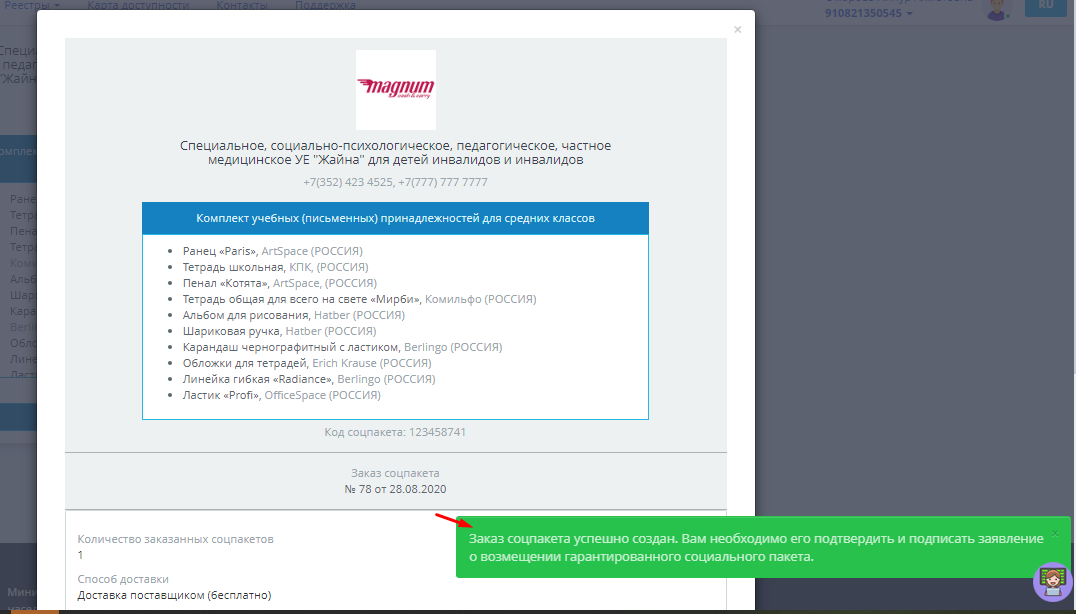 У вас есть возможность подтвердить, удалить, изменить текущий заказ или перейти в список заказов нажав на соответствующую кнопку расположенные на нижней части окна заказа. 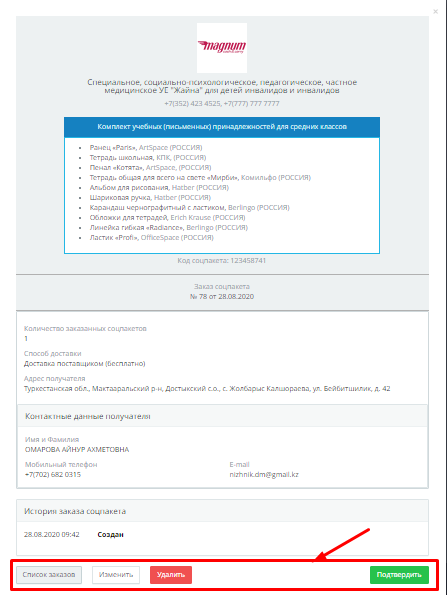 Портал создает заказ соцпакета в статусе «Создан», и с этого момента возможность создания нового заказа ГСП блокируется в соответствующем виде помощи. Все ваши заказы соцпакетов и их текущие статусы можно просмотреть на странице «Заказы соцпакетов». Для этого перейдите в пункт меню «Заказы соцпакетов». На этой странице вам также доступны определенные действия в зависимости от текущего статуса заказа соцпакета.Примечание:если заказ соцпакета в статусе «Создан», то у вас есть возможности: «Изменить заказ соцпакета», «Удалить заказ соцпакета», «Подтвердить заказ соцпакета и подписать заявление о возмещении».если заказ в статусе «Ожидается ответ о наличии соцпакета», то у вас есть возможность: «отменить заказ соцпакета».если заказ соцпакета в статусе «Трек-номер присвоен, идет передача соцпакета в казпочту» или «Принят курьером на доставку» или «Соцпакет передан казпочте», то у вас есть возможность: «отследить доставку заказа соцпакета по трек-номеру».если заказ соцпакета в статусе «Успешно доставлен курьером» или «Успешно выдан со склада» или «Получен» или «Зарезервирован (соцпакет есть в наличии)», то у вас есть возможность: «Просмотреть заявление о возмещении по ГСП».если заказ соцпакета в статусе «Успешно доставлен поставщиком», то у вас есть возможность: «Подтвердить получение заказа соцпакета, доставленного поставщиком», «Просмотреть заявление о возмещении по ГСП».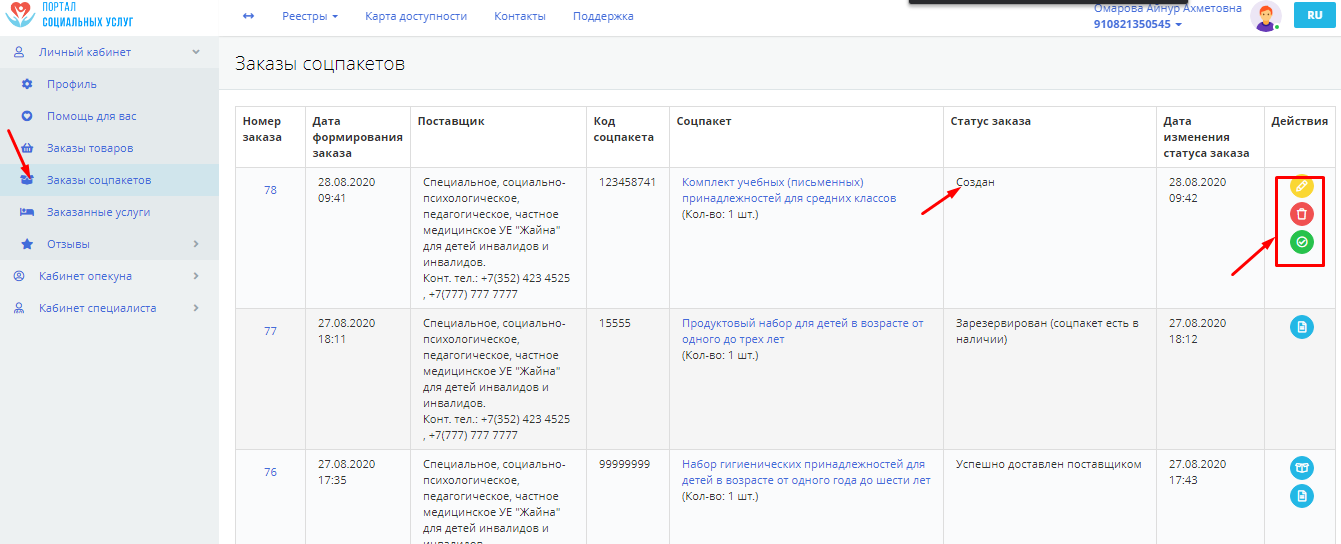 Для просмотра заказа соцпакета, нажмите на наименование соцпакета. 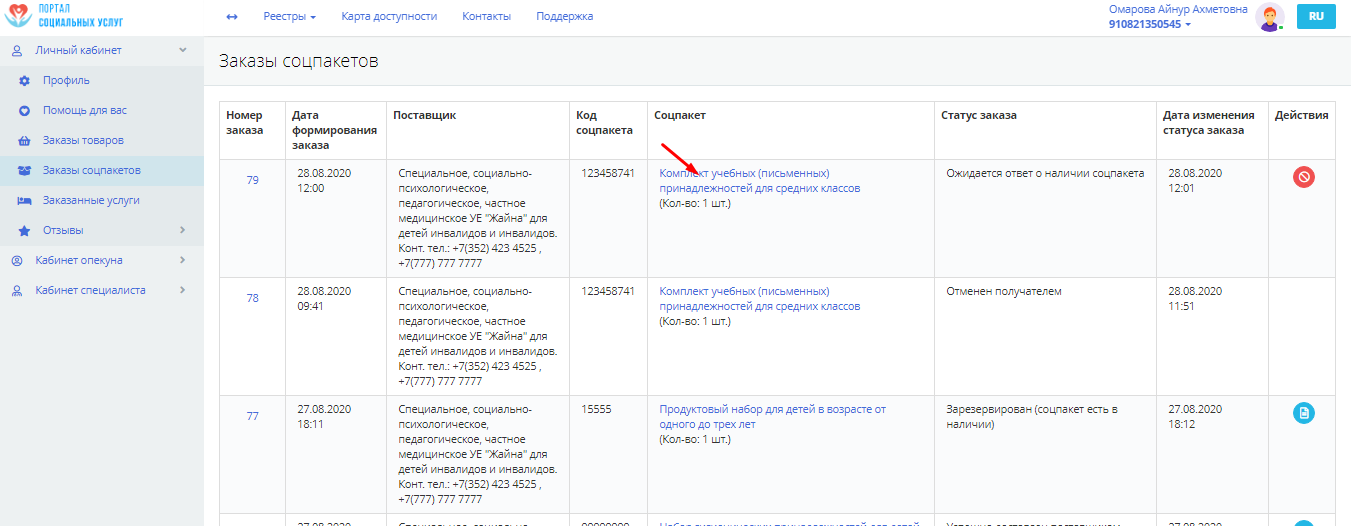 Вам откроется окно, где отображены полный список соцтоваров в соцпакете.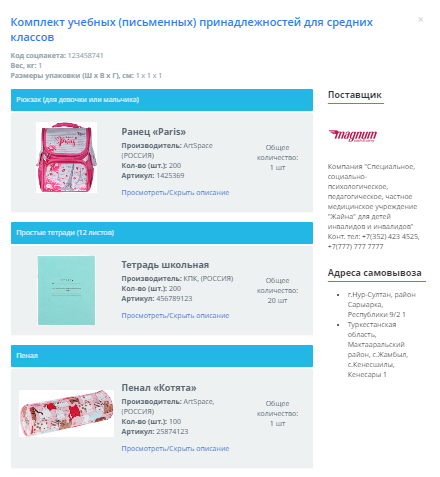 Для изменения заказа соцпакета, перейдите в пункт меню «Личный кабинет – Заказы соцпакетов». В открывшейся странице нажмите на кнопку «Изменить» напротив необходимого соцпакета.Примечание: Вы можете изменять сведения только того заказа соцпакета, у которого актуальный статус «Создан».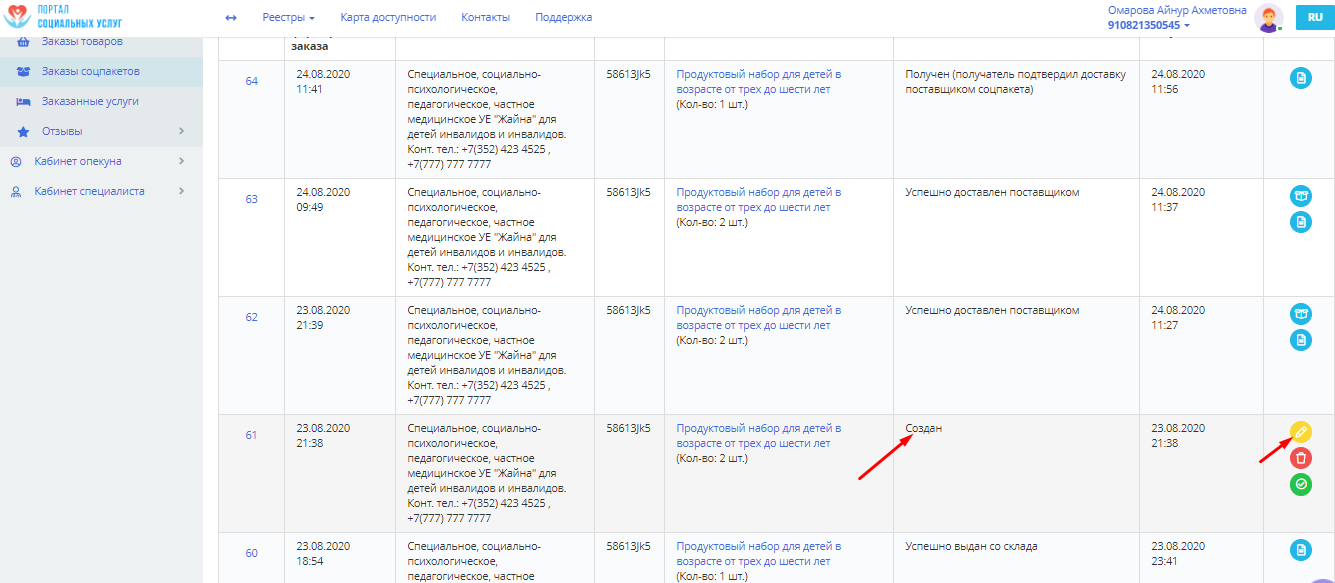 Вам откроется окно для изменения данных. Измените необходимые данные и нажмите на кнопку «Создать» или для отмены на кнопку «Отмена». 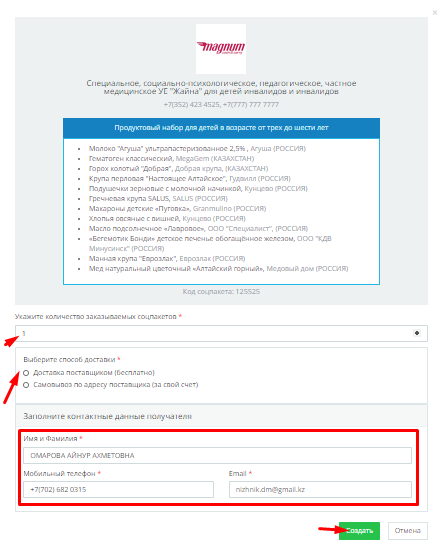 Откроется окно выбора ключей для подписания ЭЦП. Выберите ключ «RSA». Введите пароль нажмите «Подписать». Для удаления соцпакета нажмите на кнопку «Удалить» напротив необходимого соцпакета.Примечание: Вы можете удалять сведения только того заказа соцпакета, у которого актуальный статус «Создан».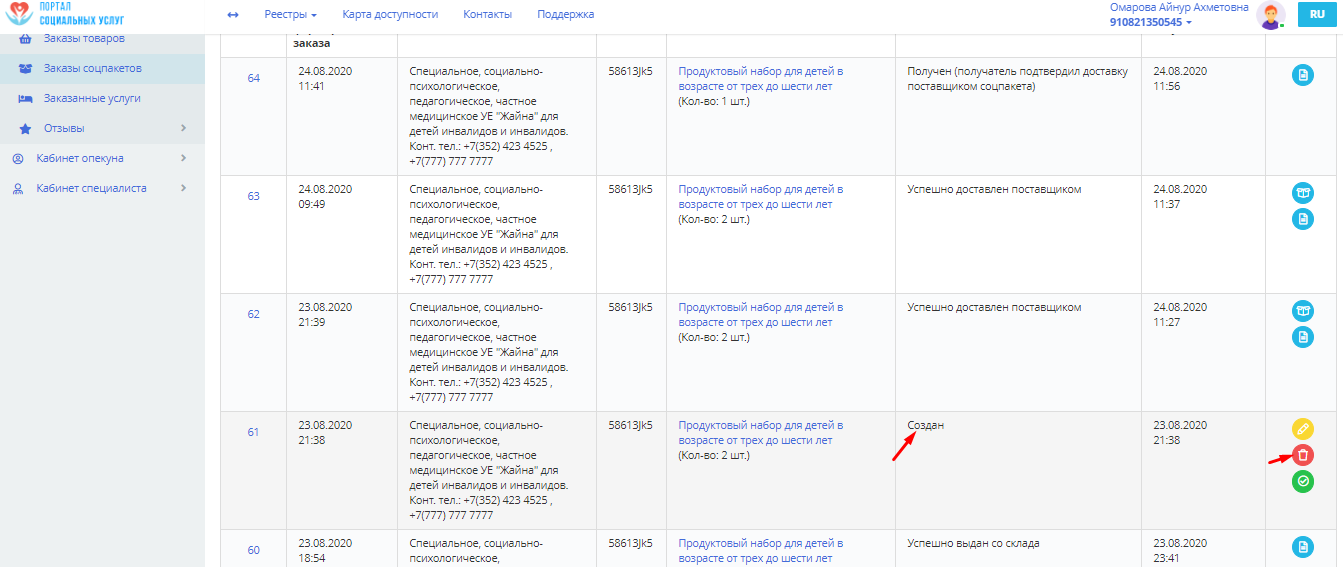 Вам откроется окно уведомления об удалений, нажмите на кнопку «Удалить». После удаление, вам выйдет уведомелнеие о том, что запись о заказе соцпакета успешно удалена и запись заказа удаляется из списка на странице «Заказы соцпакетов».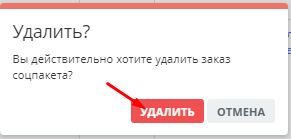 После создания заказа соцпакета выбираете подтверждение заказа соцпакета и подписание заявления о возмещении ГСП. Для начало процесса подтверждения нажмите на кнопку «Подтвердить».Примечание: Вы можете подтвердить только тот заказ соцпакета, у которого актуальный статус «Создан».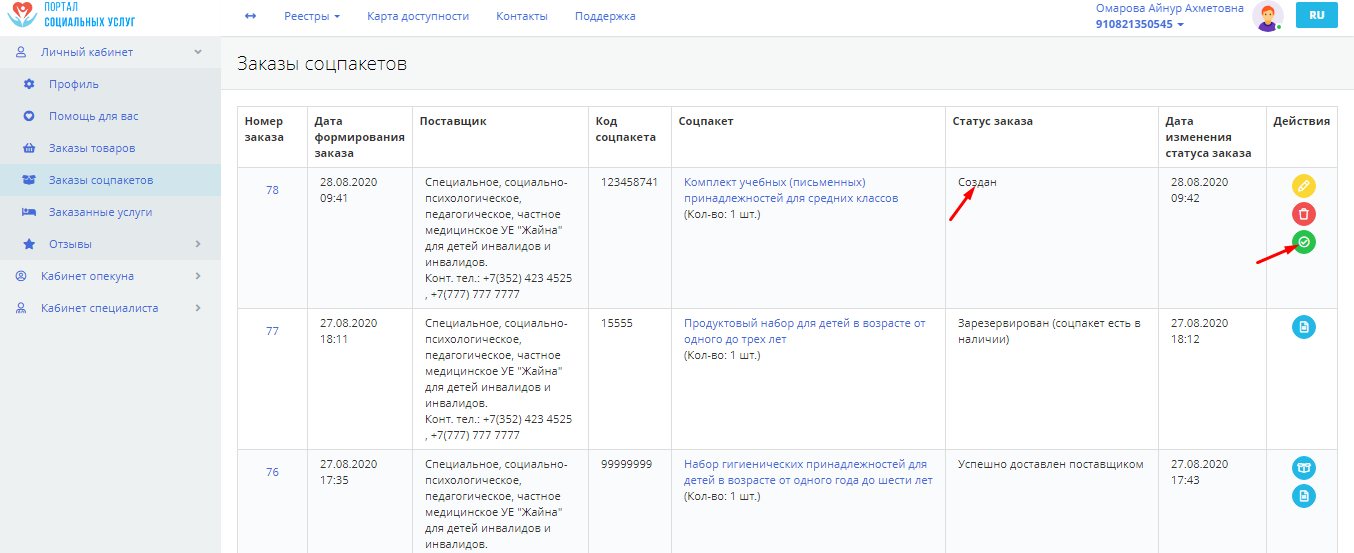 Вам откроется окно подтверждения заказа. Здесь вы можете также ознакомиться с заказом соцпакета, изменить и удалить данный заказ. Чтобы подтвердить заказ соцпакета, нажмите на кнопку «Подтвердить».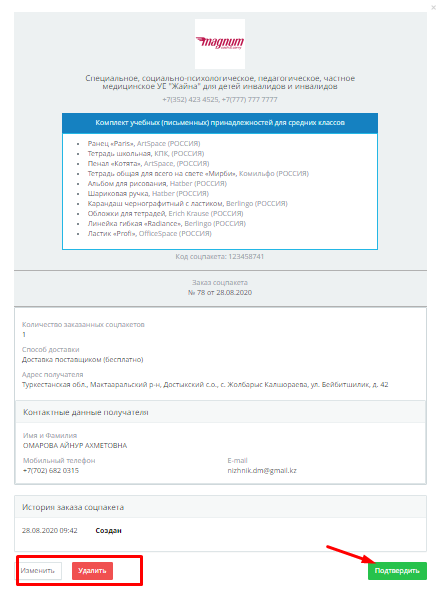 Вам откроется форма заявления на возмещение. Ознакомьтесь и нажмите на кнопку «Подписать».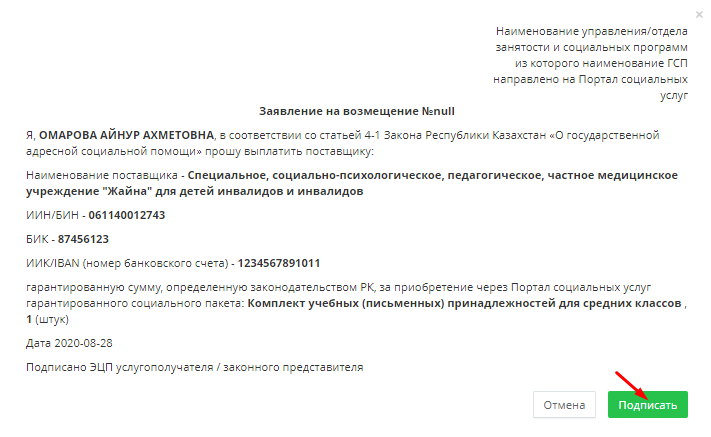 Откроется окно выбора ключей для подписания ЭЦП. Выберите ключ «RSA». Введите пароль нажмите «Подписать». После подписания ключем ЭЦП, вам отобразится уведомление, о том что заявление о возмещении ГСП успешно подписан и заказ успешно отправлен поставщику. 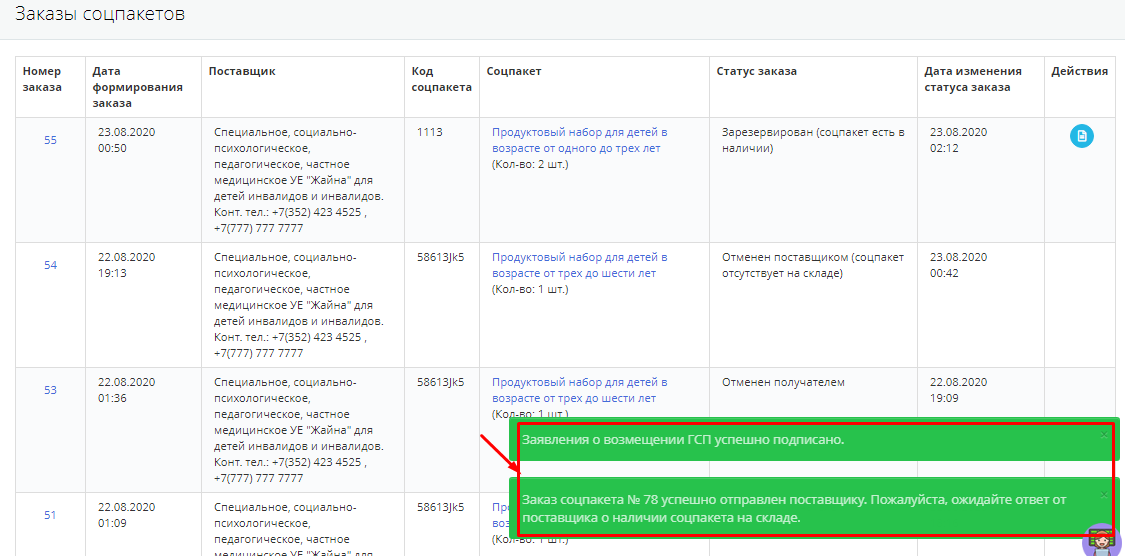 После подтверждения заказ соцпакета, вам нужно дождаться ответа поставщика о наличии соцпакета. После подтверждения статус заказа соцпакета меняется на «Ожидается ответ о наличии соцпакета».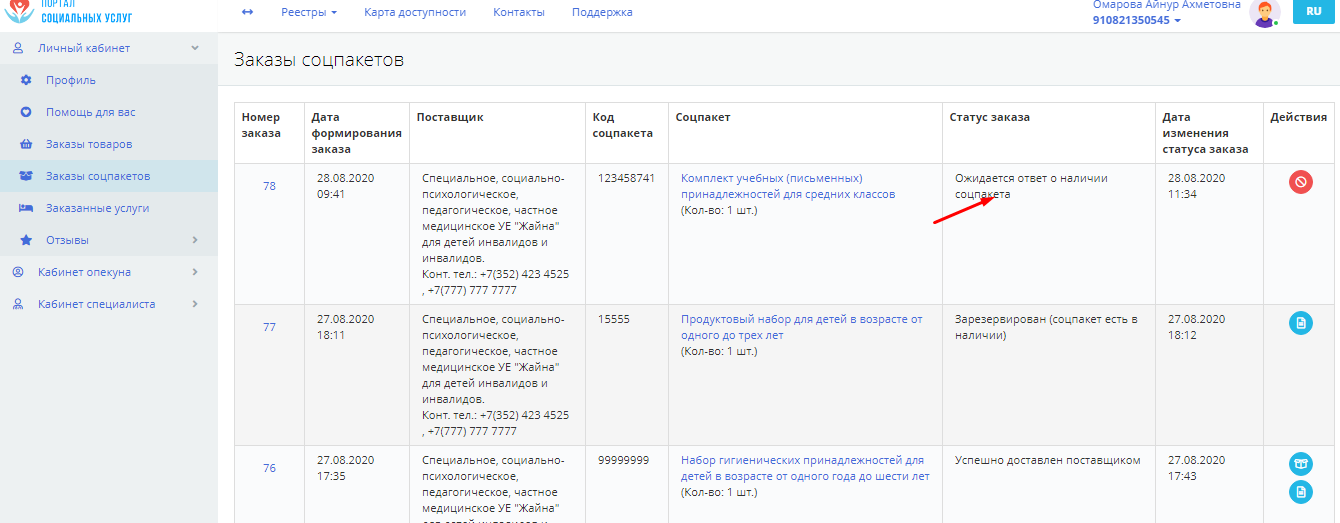 До тех пор, пока поставщик не подтвердил наличие соцпакета на складе, у вас есть возможность отменить данный заказ. Для этого нажмите на кнопку «Отменить» на странице «Заказы соцпакетов».Примечание: Вы можете только отменять тот заказ, у которого актуальный статус «Ожидается ответ о наличии соцпакета».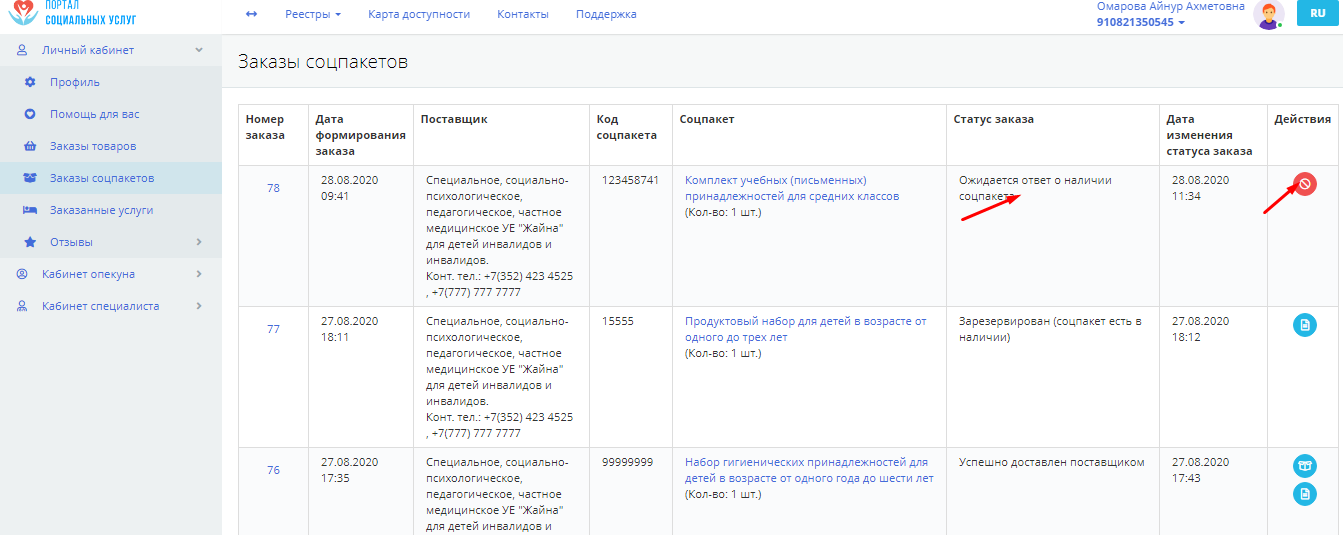 Вам откроется страница «Отмена заказа соцпакета», где вы указываете причину отмены заказа и нажимаете на кнопку «Подтвердить». 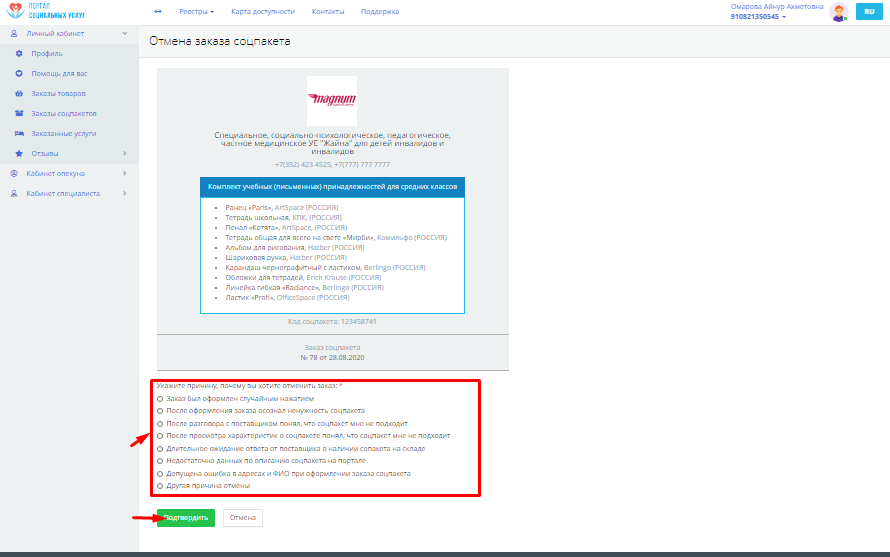 Откроется окно выбора ключей для подписания ЭЦП. Выберите ключ «RSA». Введите пароль нажмите «Подписать». После подписания ключем ЭЦП, заказ соцпакета отобразится со статусом «Отменен получателем» в списке заказов, и у вас будет возможность: «Просмотреть заказ соцпакета», «Просмотреть соцпакет».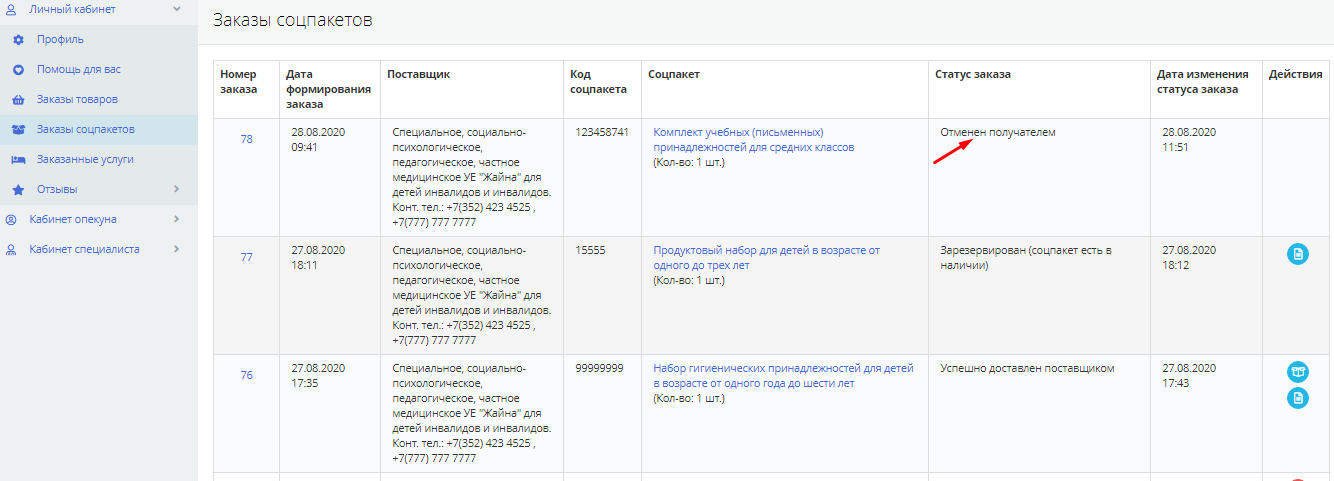 Как только Поставщик подтвердит наличие товара для заказа, у вас будет обновлен текущий статус заказа на «Трек-номер присвоен, идет передача соцпакета в казпочту» или «Принят курьером на доставку" или «Соцпакет передан Казпочте», и будет доступна возможность «Отследить доставку заказа соцпакета по трек-номеру» в списке заказов соцпакетов. Для отслеживания вы перенаправляетесь на URL сайта Казпочты (ИС Интернет-эквайринг, где вы можете отследить доставку заказа. Примечание: Если статус товара обновится на «Отменен поставщиком (соцпакет отсутствует на складе)», то вы не можете заказать выбранный соцпакет у поставщика.Вы можете отследить доставку по трек-номеру только того заказа соцпакета, у которого актуальный статус «Трек-номер присвоен, идет передача курьеру на доставку» или «Принят курьером на доставку» или «Соцпакет передан Казпочте».После того, как заказ соцпакета выполнен, вы можете просмотреть заявление о возмещении по ГСП.  Если у вас имеется заказ соцпакета с актуальным статусом "Успешно выдан со склада" или "Успешно доставлен курьером" или «Успешно доставлен поставщиком» или «Получен (получатель подтвердил доставку поставщиком соцпакета)» или «Зарезервирован (соцпакет есть в наличии)» и доступна возможность «Просмотреть заявление о возмещении по ГСП» в списке заказов соцпакетов. Для просмотра заявления о возмещении по ГСП нажмите на кнопку «Просмотреть заявление о возмещении по ГСП».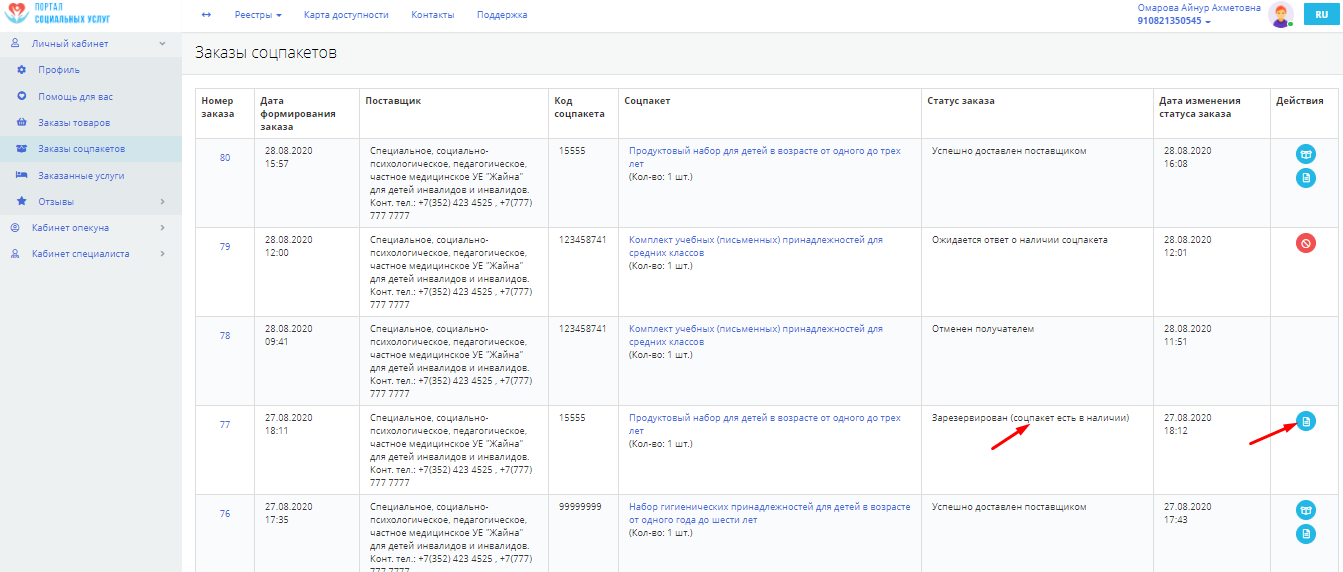 Вам откроется форма заявления о возмещении. Просмотрите его и нажмите на кнопку «Закрыть».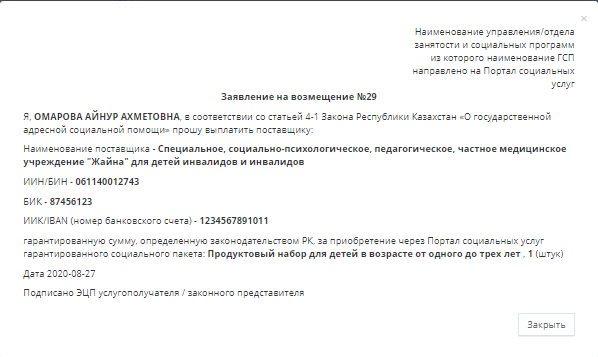 Для подтверждения заказа соцпакета, доставленного поставщиком, текущий статус соцпакета должен быть «Успешно доставлен поставщиком». Далее для подтверждения нажмите на кнопку «Подтвердить получение заказа соцпакета, доставленного поставщиком». 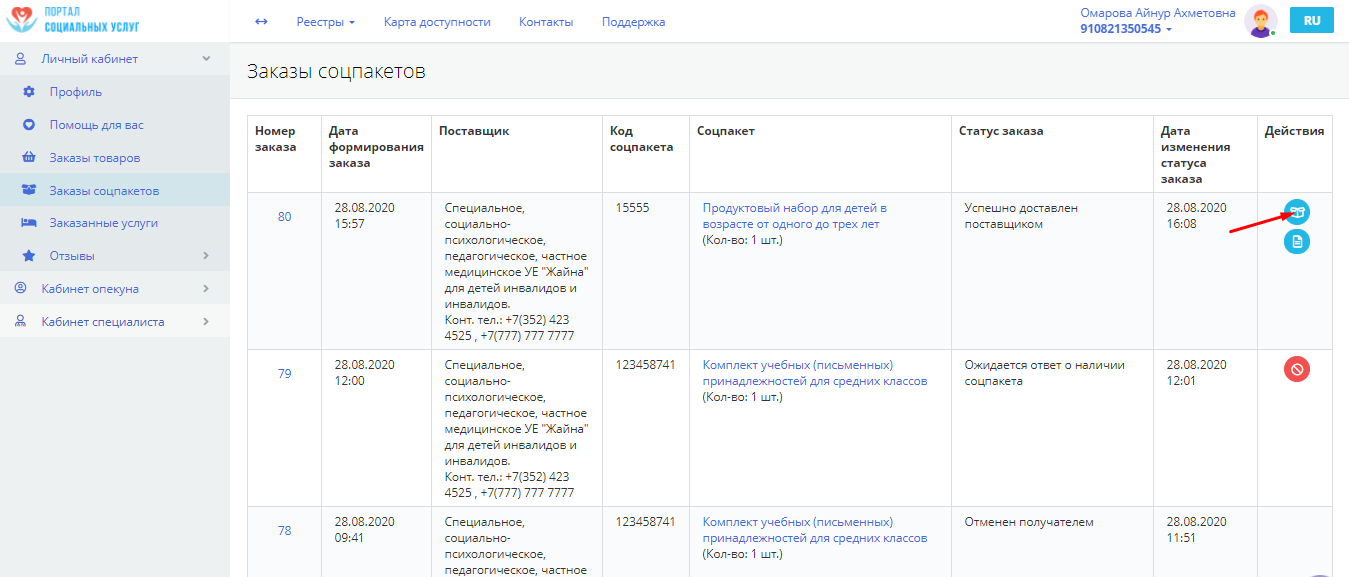 После подтверждения ваш заказ соцпакета будет отображаться со статусом «Получен (получатель подтвердил доставку поставщиком соцпакета» в списке заказов соцпакетов и у вас будут возможности: «Просмотреть заказ соцпакета», «Просмотреть соцпакет», «Просмотреть заявление о возмещении по ГСП».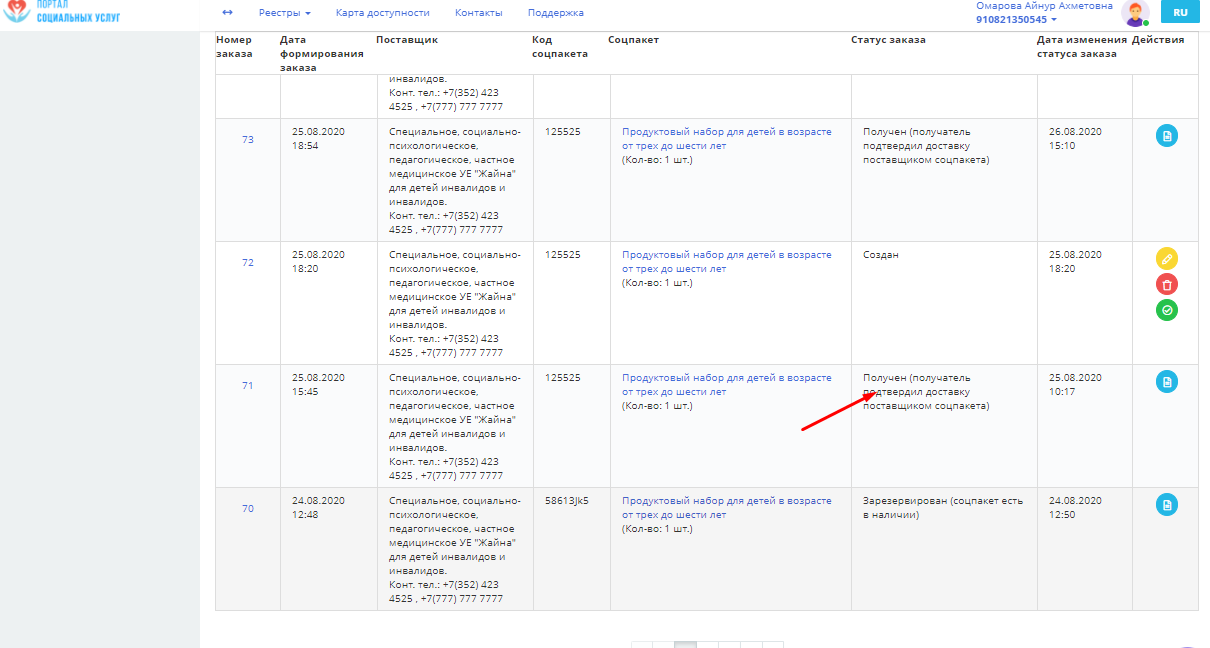 